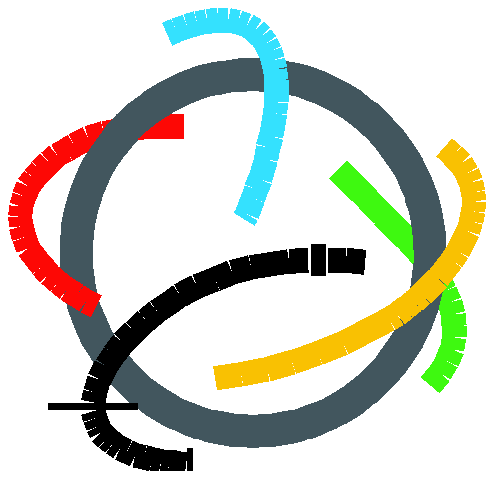 11-րդ Աշխարհագրության միջազգային օլիմպիադա Կրակով, Լեհաստան12–18 օգոստոս 2014 Գրավոր տեստՀարց ու պատասխանի գրքույկԱնուն: ........................................ Ազգանուն: ............................... Դպրոցը: .............................................................Հրահանգներ 1. 	Լրացնել անունը, ազգանունը և դպրոցը գրքույկի առաջին էջում:2.   Այս տեստը բաղկացած է  6 բաժնից: 4.   Առավելագույն ընդհանուր գնահատականը 80 միավոր է:  Յուրաքանչյուր հարցի միավորը տվրած է  հարցի սկզբում: 5.   Բոլոր հարցերին պատասխանել գրքույկում նախատեսված տարածքում: 6.   Տալ միայն պահանջվող թվով պատասխաններ (պատճառներ, օրինակներ, և այլն):Օրինակ եթե հարցը պահանջում է 2 պատճառ, և տրվում է ավելի քան 2-ը, միայն առաջին երկու պատճառները կգնահատվեն:  8.   Հարցերում նշված նկարները բերված են ռեսուրս գրքույկում, որը ներկայացվում է կից:10. Ժամանակը՝ 120 րոպե: ՀաջողությունԲաժին A: Երկրաբանություն և ափամերձ ռելիեֆ 6մ           1. Ռեսուրս գրքույկ  նկար A1,:  Լեռնակազմություն Լրացնել աղյուսակը: ա)   Նկարագրել երևույթները որոնք տեղի են ունենում A, B և C լեռնակազմական փուլերում; բ)  Տալ ապարի տեսակը, որը ձևավորվել է   տվյալլ փուլում և բերել օրինակ:5մ           2. Նկար A2:  Ժայռոտ ափ: Ընտրել ափամերձ երկու առանձնահատկություններ և մանրամասն բացատրել թե ինչպես են բնական երևույթները ձևավորել այն:Առանձնահատկություն 1: ...............................................................................Բնական երևույթներ:  ..............................................................................................................................................................................................................................................................................................................................................................................................................................................................................................................................................................................................................................................................................Առանձնահատկություն 2: ...............................................................................Բնական երևույթներ:   ...............................................................................................................................................................................................................................................................................................................................................................................................................................................................................................................................................................................................................................4մ         3. Պատկերել դիագրամ կամ դիագրամների համակարգ, որը ցույց կտա թե ինչպես է ձևավորվում դելտան: Բաժին B: Անտառային ռեսուրսներ2մ           1. Բացատրել ինչպես կարող են մարդիկ օգուտ ստանալ անտառներից (բացի փայտից՝ որպես չմշակված հումք):......................................................................................................................................................................................................................................................................................................................................................................................................................................................................................................................................................................................................................................................................................................................................................................................................3մ           2. Ռեսուրս գրքույկ  նկար B1: Անտառի երեք տեսակԼրացնել աղյուսակը:ա)  Տալ անտառների տեսակները;բ)  Դասակարգել յուրաքանչյուր անտառատեսակը ըստ կլիմագրամի(A, B և C)A                                               B                                               C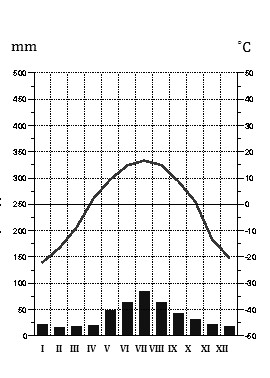 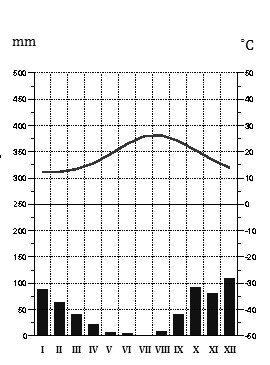 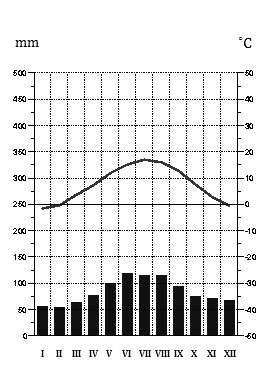 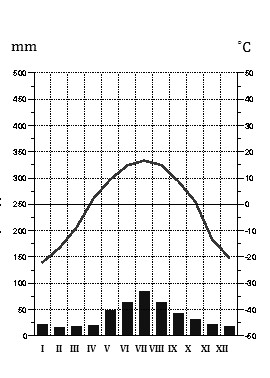 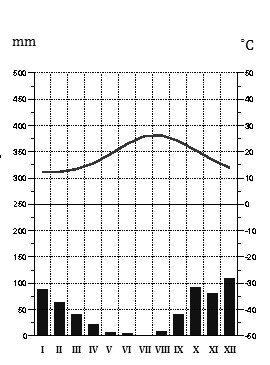 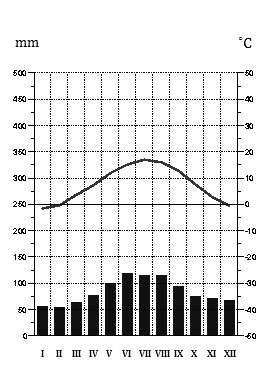 2մ           3. Ռեսուրս գրքույկ  նկար B2: Համաշխարհային անտառային էկոհամակարգի փոփոխությունը, 2005թ :                      Տալ երկու անտառատեսակ, որոնք ունեն առավել մեծ կորուստները:Տեսակ 1: ..................................................................................................................... Տեսակ  2: .....................................................................................................................3մ           4. Տալ աշխարհում անտառների կորստի 3 պատճառ:Պատճառ 1: ................................................................................................................................................................................................................................................................................................................................................................................... Պատճառ 2: ................................................................................................................................................................................................................................................................................................................................................................................... Պատճառ 3: ................................................................................................................................................................................................................................................................................................................................................................................... 5մ       5. Աղյուսակ B1 (տրված ներքևում): Անտառածածկը աշխարհում 2010 ըստ աշխարհագրական տարածաշրջանների (աղբյուր: FAO,2013).ա) 	Ո՞ր աշխարհագրական տարածաշրջանն ունի վերականգնված անտառների ամենամեծ տոկոսը: Տալ երկու պատճառներ ըստ ընտրության:Տարածաշրջան: ..................................................................................................................... Պատճառ 1: ........................................................................................................................................................................................................................................................................................................................................................................Պատճառ 2: ........................................................................................................................................................................................................................................................................................................................................................................բ)   Ո՞ր աշխարհագրական տարածաշրջանն ունի վերականգնված անտառների ամենափոքր տոկոսը: Տալ երկու պատճառներ ըստ ընտրության:Տարածաշրջան: ..................................................................................................................... Պատճառ 1: ..............................................................................................................................................................................................................................................................................................................................................................Պատճառ 2: .......................................................................................................................................................................................................................................................................................................................................................................Բաժին C: Համաշխարհային էկոլոգիաիական  ոտնահետք1մ           1. Ռեսուրս գրքույկ  նկար C1: Էկոլոգիական  ոտնահետքերն ըստ բաղադրիչների, 1961–2007 թթ.Ո՞ր թվին է աշխարհի կենսատարողությունը գերազանցվել: .................................................................................................................................2մ           2. Տալ աշխարհի էկոլոգիական ոտնահետքի միտումն ըստ Նկար C1-ի:....................................................................................................................................................................................................................................................................................................................................................................................................................................................................................................................................3մ           3. Ռեսուրս գրքույկ  նկար C2:  Տալ ցածր, միջին եւ բարձր եկամուտ ունեցող երկրների                                  էկոլոգիական  ոտնահետքի կազմը՝ մեկ շնչի հաշվով, 1961–2007 թթ.Որոշել A, B և C գրաֆիկներից որն է ներկայացնում բարձր եկամուտ ունեցող երկրները: Հիմնավորել պատասխանը 2 պատճառով:Բարձր եկամուտ ունեցող երկրները տրված են գրաֆիկով. .................................... Պատճառ 1: ................................................................................................................................................................................................................................................................................................................................................................................... Պատճառ 2: ...................................................................................................................................................................................................................................................................................................................................................................................3մ 	4. Բացատրել թե ինչպես է ազդել 2007 ին սկսված տնտեսական ճգնաժամը էկոլոգիական ոտնահետքի  վրա   3 տարբեր եկամուտներ ունեցող երկրների տնտեսությունների վրա: Ցածր եկամուտ ունեցող երկրներ: .................................................................................................................................................................................................................................................................................................................................................... Միջին եկամուտ ունեցող երկրներ:  ..........................................................................................................................................................................................................................................................................................................................................................................................................Բարձր եկամուտ ունեցող երկրներ....................................................................................................................................................................................................................................................................................................................................................................................1մ           5. Աղյուսակ C1  (տրված ներքևում).  Էկոլոգիական ոտնահետքը և կենսահզորությունը, Լրացնել բաց թողնված վանդակները աղյուսակ C1-ում.1մ           6. Քանի Երկիր մոլորակ կպահանջվի, եթե աշխարհի էկոլոգիական ոտնահետքը լինի նույնն ինչ ՀԱՀ -ը, ըստ աղյուսակ C1:.................................................................................................................................2մ           7. Բացատրել էկոլոգիական պակասորդների կամ պաշարների միջև եղած տարբերությունները հեևյալ երկրների համար.a)  Աֆրիկա և b)  Ավստրալիա, ըստ աղյուսակ C1......................................................................................................................................................................................................................................................................................................................................................................................................................................................................................................................................................................................................................................................................Բաժին D: Գլոբալ տաքացման ազդեցությունները3մ           1. Ինչպե՞ս կարող է գլոբալ տաքացումը ազդել Աֆրիկայի սննդի մատակարարման վրա: ..............................................................................................................................................................................................................................................................................................................................................................................................................................................................................................................................................................................................................................................................................................................................................................................................................................................................................................................................................................................................................................................................................3մ           2. Ինչպե՞ս կարող է գլոբալ տաքացումը ազդել ՛՛Է լ Նինիոյի Հարավային Տատանման՛՛ վրա  Խաղաղ օվկիանոսի հարավում: ..............................................................................................................................................................................................................................................................................................................................................................................................................................................................................................................................................................................................................................................................................................................................................................................................................................................................................................................................................................................................................................................................................1մ           3. Ռեսուրս գրքույկ  նկար D1: Բանգլադեշի բարձրությունը ծովի մակարդակից:Ինչքա՞ն պետք է բարձրանա ծովի մակարդակը Դաքքան հեղեղելու համար: Նշել ճիշտ վանդակը.5մ           4. Տվեք 2 տարբեր հանգամանքներ (ջրհեղեղից բացի), որի պատճառով մարդիկ կարող են դառնալ ՛՛Բնապահպանական փախստականներ՛՛: Յուրաքանչյուրի համար բացատրել, թե ինչպես են տարբեր ազդեցություններ հանգեցնում նրան,որ մարդիկ կորցնում են իրենց տները:Հանգամանք 1: ............................................................................................................................................................................................................................................................................................................................................................................................................................................................................................................................................................................................................................................................................................................................................................................. Հանգամանք 2: .............................................................................................................................................................................................................................................................................................................................................................................................................................................................................................................................................................................................................................................................................................................................................................................Section E: Բնակչությունը և առողջությունը3մ           1. Ռեսուրս գրքույկ  նկար E 1: Կյանքի տևողությունը բարձր և ցածր եկամուտ ունեցող երկրներում, 2004–2012.Առաջարկել 3 պատճառ, որով պայմանավորված է  բարձր և ցածր եկամուտ ունեցող երկրներում կյանքի տևողության տարբերությունները: Պատճառ 1: ................................................................................................................................................................................................................................................................................................................................................................................... Պատճառ 2: ................................................................................................................................................................................................................................................................................................................................................................................... Պատճառ 3: ...................................................................................................................................................................................................................................................................................................................................................................................3մ           2. Ռեսուրս գրքույկ  նկար E2:  Քաղցկեղի մակարդակը Ասիայում, 2008.Նկարագրել քաղցկեղով հիվանդանալու 3 էական տարբերություն Հարավ-արևելյան Ասիայի և Արևելյան Ասիայի երկրների միջև.Տարբերություն 1:  ............................................................................................................................................................................................................................................................................................................................................................................... Տարբերություն 2:  ............................................................................................................................................................................................................................................................................................................................................................................... Տարբերություն 3:  ...............................................................................................................................................................................................................................................................................................................................................................................4մ 	4. Հակիրճ բացատրել 4 հնարավոր միջոցներ նվազեցնելու վարակիչ հիվանդությունների տարածումը, չնայած համաշխարհային զբոսաշրջության և ճանապարհորդության մեծացմանը: Միջոցառում 1: .................................................................................................................................................................................................................................................................................................................................................................................. Միջոցառում 2: .................................................................................................................................................................................................................................................................................................................................................................................. Միջոցառում 3: .................................................................................................................................................................................................................................................................................................................................................................................. Միջոցառում 4: ..................................................................................................................................................................................................................................................................................................................................................................................Բաժին  F: Գլոբալիզացումը և Անդրազգային Կորպորացիաները (ԳԱԿ)1մ           1. Ի՞նչ է գլոբալիզացումը..................................................................................................................................................................................................................................................................3մ           2. Տալ 3 գործոն, որոնք ազդում են գլոբալիզացմանը:Գործոն 1: .................................................................................................................................................................................................................................................... Գործոն 2: .................................................................................................................................................................................................................................................... Գործոն 3: ....................................................................................................................................................................................................................................................4մ           3. Աղյուսակ F 1 ներքևում: Անդրազգային Կորպորացիաներին (ԱԿ) հարմարվողականության օրինակներ: Բացատրել, տալով 2 պատճառ թե ինչու են անդրազգային կորպորացիաները (ԱԿ) հարմարեցնում իրենց արտադրանքը տարբեր շուկաների համար: Պատճառ 1: ...................................................................................................................................................................................................................................................................................................................................................................................Պատճառ 2: ..................................................................................................................................................................................................................................................................................................................................................................................3մ           4. Ռեսուրս գրքույկ  նկար F 1:  McDonald  ռեստորանների բաշխումը,  1940–2007.Նկարագրել և տալ McDonald ռեստորանների գլոբալ տարածման պատճառները 1940 թ. ից:........................................................................................................................................................................................................................................................................................................................................................................................................................................................................................................................................................................................................................................................................................................................................................................................................................................................................................................................................................................................................................................................................4մ 	5. Նկարագրել և բացատրել, թե ինչու են որոշ խմբերի մարդիկ ձեռք բերում Անդրազգային Կորպորացիաների աճ հյուրընկալ երկրներում, իսկ մյուսները կորցնում են:........................................................................................................................................................................................................................................................................................................................................................................................................................................................................................................................................................................................................................................................................................................................................................................................................................................................................................................................................................................................................................................................................................................................................................................................................................................................................................................................................................................................................................................................................................................................................................................................................................ՎերջՓուլԵրևույթըԱպարի տեսակը և օրինակAԱպարի տեսակը:  օրինակ: BԱպարի տեսակը:  օրինակ:CԱպարի տեսակը:  օրինակ: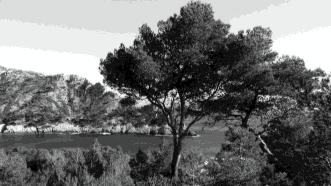 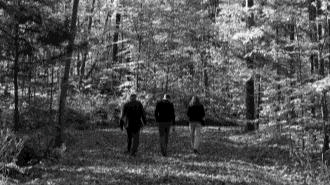 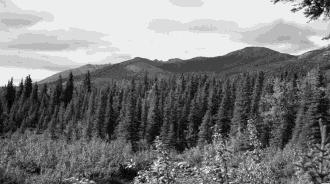 Անտառի տեսակըԿլիմագրամԱշխարհագրական տարածաշրջան% աշխարհի անտառների Անտառի կազմը (%)Անտառի կազմը (%)Անտառի կազմը (%)Աշխարհագրական տարածաշրջան% աշխարհի անտառների բնականԲնական ձևով վերականգնվածտնկածԱֆրիկա16.79.687.43Լատինական Ամերիկա23.773.124.92Անգլոամերիկա15.239.255.25.6Ասիա14.718.660.720.7Եվրոպա (Ռուսաստանի դաշնությունը ներառյալ)24.926.266.96.9Ավստրալիա և Օվկիանիա4.718.679.32.1Աշխարհ100.035.757.36.9ԵրկրներԲնակրչություն(միլիոն)Էկոլոգիական ոտնահետքը(գլոբալ հեկտար /մեկ շնչի  համար)Կենսա-տարողությունը(գլոբալ հեկտար /մեկ շնչի) համարԷկոլոգիական պակասորդը և  պաշարներըՀԱՀ49.1732.31.1-1.2Թունիս10.0691.91-0.9Զամբիա12.3140.92.31.3Չինաստան1,336.5512.21-1.2Հնդկաստան1,164.670.90.5-0.4Ճապոնիա127.3964.70.6-4.1Մոնղոլիա2.6115.515.1Սաուդյան Արաբիա24.685.10.8-4.3Արաբական Մէ 6.24810.70.8Գերմանիա82.3435.11.9-3.2Նիդերլանդներ16.466.21-5.2ՌԴ141.9414.45.71.3Մեծ Բրիտանիա61.1294.91.3-3.6Արգենտինա39.492.67.54.9Բրազիլիա190.122.99Մեքսիկա107.48731.5-1.5ԱՄՆ308.67483.9-4.1Ավստրալիա20.8546.814.77.9Նոր Զելանդիա4.1934.910.85.9ԱՇԽԱՐՀ6,671.5572.71.8-0.9< 2 m2–5 m> 5 mԺամանցիարդյունաբերությունՍննդի արդյունաբերությունx   Mickey Mouse-ը հագնում է ավանդական ճապոնական հագուստ Դիսնեյ այգում, որը  գտնվում է այնտեղ:x   MTV-ն ստեղծել է մի շարք երաժշտական ​​ինտերնետային կայաններ տարբեր երկրներում ամբողջ աշխարհում :x	Unilever-ն մշակել է մի շարք Wall-ի ice քսուքներ Ինդոնեզիայում, որը օգտագործում է ավելի շատ կոկոս: x McDonald բացել է 100% բուսակերների ռեստորան Ամրիցարում, Հնդկաստանում,  Սիկհական սրբազան տաճարի տանը: